Краевое автономное учреждение дополнительного образования «Алтайский институт развития образования имени А.М. Топорова»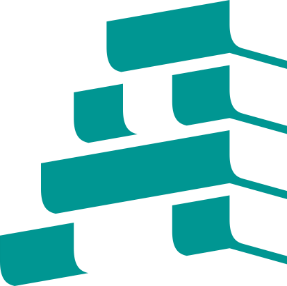 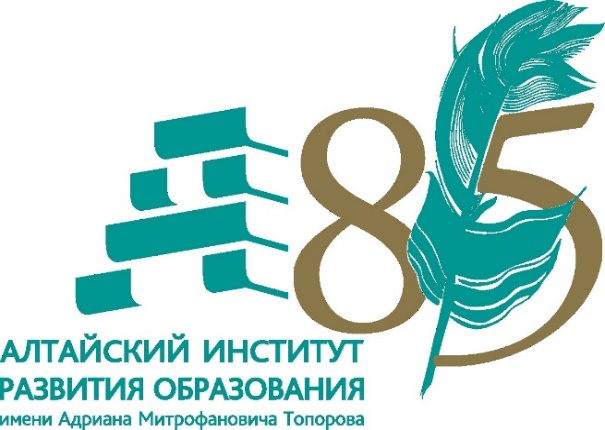 Как действовать при вооруженном нападении на образовательную организациюАлгоритм для обучающихся и сотрудниковг. Барнаул, 2024 г.                 Общие рекомендацииСообщи правоохранительным органам по телефону 112 и следуй инструкциям;Не смотри в лицо нападающему, старайся не привлекать его внимания;Не беги в гущу событий, чтобы снять происходящее на камеру;Если нападающий правша, беги влево; если левша – вправо;Если начался пожар, держись ближе к полу и дыши через одежду.           Если стрелок рядом, а ты в классе/аудиторииЗапри двери, используй для этого стулья и парты;Отключи все приборы в помещении, которые могут стать источником шума, и переведи телефон в беззвучный режим;Свяжись с полицией и сообщи о произошедшем;Спрячься так, чтобы оказаться вне зоны видимости нападающего.Если стрелок далеко, а ты еще в зданииПри возможности покинуть место следуй пути эвакуации, который должен быть в каждом кабинете/коридоре;Сообщи в полицию и выполняй все инструкции сотрудников правопорядка;Оставь свои вещи, которые могут помешать твоей эвакуации;Помоги бежать другим, если это возможно.На место прибыли правоохранителиКогда начался штурм здания, отойди от окон и дверей и ляг на пол;Не делай резких движений в сторону сотрудников правоохранительных органов;Держи руки на виду все время;Следуй всем инструкциям правоохранительных органов.Как предотвратить трагедиюНе участвуй в травле и издевательствах над одноклассником/однокурсником, довести до отчаяния можно каждого;Будь внимательнее к тем, с кем вместе учишься. Если кто-то заинтересовался оружием, проявляет агрессию ко всем и угрожает убить, сообщи руководству образовательной организации;Если получил странное сообщение от одноклассника с предупреждением не приходить  на учебу, сразу же сообщи куратору или преподавателю.